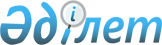 О предоставлении мер социальной поддержки специалистам здравоохранения, образования, социального обеспечения, культуры и спорта, прибывшим для работы и проживания в сельские населенные пункты района на 2011 год
					
			Утративший силу
			
			
		
					Решение маслихата Узункольского района Костанайской области от 30 марта 2011 года № 368. Зарегистрировано Управлением юстиции Узункольского района Костанайской области 22 апреля 2011 года № 9-19-153. Утратило силу в связи с истечением срока применения - (письмо маслихата Узункольского района Костанайской области от 17 апреля 2013 года № 77)

      Сноска. Утратило силу в связи с истечением срока применения - (письмо маслихата Узункольского района Костанайской области от 17.04.2013 № 77).      В соответствии с подпунктом 4) пункта 3 статьи 7 Закона Республики Казахстан "О государственном регулировании развития агропромышленного комплекса и сельских территорий" от 8 июля 2005 года, пунктом 2 Постановления Правительства Республики Казахстан "Об утверждении размеров и Правил предоставления мер социальной поддержки специалистам здравоохранения, образования, социального обеспечения, культуры и спорта, прибывшим для работы и проживания в сельские населенные пункты" от 18 февраля 2009 года № 183, Узункольский районный маслихат РЕШИЛ:



      1. Предоставить меры социальной поддержки специалистам здравоохранения, образования, социального обеспечения, культуры и спорта, прибывшим для работы и проживания в сельские населенные пункты района, на 2011 год в виде подъемного пособия в сумме, равной семидесятикратному месячному расчетному показателю и бюджетного кредита на приобретение жилья в сумме, не превышающей одну тысячу пятисоткратный размер месячного расчетного показателя.

      Сноска. Пункт 1 в редакции решения маслихата Узункольского района Костанайской области от 23.09.2011 № 417 (вводится в действие по истечении десяти календарных дней после дня его первого официального опубликования).



      2. Бюджетный кредит на приобретение жилья для специалистов предоставляется на срок и поставкам установленного Постановлением Правительства Республики Казахстан "Об утверждении размеров и Правил предоставления мер социальной поддержки специалистам здравоохранения, образования, социального обеспечения, культуры и спорта, прибывшим для работы и проживания в сельские населенные пункты" от 18 февраля 2009 года № 183.



      3. Настоящее решение вводится в действие по истечении десяти календарных дней после дня его первого официального опубликования.      Председатель

      внеочередной сессии                        Р. Есеналина      Секретарь

      районного маслихата                        В. Вербовой      СОГЛАСОВАНО:      Государственное учреждение

      "Отдел предпринимательства и

      сельского хозяйства

      Узункольского района", начальник

      _____________________ К. Аскаров      Государственное учреждение

      "Отдел финансов Узункольского

      района", начальник

      ________________ А. Сарсенова      Государственное учреждение

      "Отдел экономики и бюджетного

      планирования Узункольского

      района", начальник

      _____________ Н. Абдрахманова
					© 2012. РГП на ПХВ «Институт законодательства и правовой информации Республики Казахстан» Министерства юстиции Республики Казахстан
				